((Judul Artikel)) ← 14pt, bold, centeredNama Penulis Pertama1,*), Nama Penulis Kedua2, Nama Penulis Ketiga3 ←12pt, bold,centered1*)Departemen Kesehatan Lingkungan, Fakultas Kesehatan Masyarakat, Universitas Indonesia ←12pt, centered2Departemen penulis kedua, Fakultas, Universitas←12pt, centered3Departemen penulis ketiga, Fakultas, Universitas*)Penulis Koresponden: alamat email penulis yang bisa dihubungi ←12ptAbstrak ←12pt, boldAbstrak ditulis dengan Times New Roman 10 pt menggunakan Bahasa Indonesia dalam bentuk satu paragraf dengan batasan maksimal 250 kata. Abstrak harus jelas, ringkas, dan deskriptif. Abstrak berisi ringkasan dari latar belakang permasalahan, metode  penelitian, ringkasan hasil dan pembahasan, serta simpulan dari penelitian yang menjelaskan pentingnya hasil penelitian. Kata Kunci:Kata kunci ditulis dengan Times New Roman 10 pt, dengan jumlah 3 sampai 6 kata kunci yang mewakili isi artikel. Kata1, Kata2, Kata3, Kata4, Kata5, dan Kata6 (setiap kata dipisahkan tanda koma)((ARTICLE TITLE)) ←12pt, bold, italic, centeredAbstract←12pt, italic, boldThe Abstract is written with Times New Roman 10pt using English with a maximum limit of 250 words. The abstract must be clear, concise and descriptive. The Abstracts should provide summary of the background of the problem, research methods,a summary of the results and discussion, as well as conclusions from the research that explain the importance of the research results. Keywords:Keywords are written with Times New Roman 10pt, with a number of 3 to 6 keywords that represent the contents of the article. Word1,word2,word3,word4,word5, and word6. (each word separated by commas).Pendahuluan←12pt, boldTemplate ini dirancang untuk membantu penulis dalam menyiapkan naskah, template ini mewakili bentuk format yang diharapkan oleh editor (dapat diunduh pada http://journal.fkm.ui.ac.id/kesling/about/submissions). Untuk menggunakan template ini, simpan file MS Word ini ke dokumen Anda, lalu copy dan paste dokumen Anda di sini. Jurnal Nasional Kesehatan Lingkungan Global (National Journal of Global Environmental Health) adalah Jurnal Nasional yang memuat naskah ilmiah dalam bidang keilmuan Kesehatan Lingkungan, Kesehatan Global, Kesehatan Masyarakat atau bidang kesehatan lainnya. Jurnal ini menggunakan mekanisme peer-review di mana setiap artikel yang diunggah harus ditinjau secara anonim oleh rekan ahli yang ditunjuk oleh editor. Artikel yang diterbitkan dalam jurnal ini bisa dalam bentuk hasil penelitian, hasil telaah/review, surat kepada editor, komentar, laporan kasus, dan komunikasi/laporan singkat.Naskah maksimal berisi 20 halaman A4 margin atas bawah kiri kanan 2 cm atau 0,8 inchi, spasi ganda, jenis huruf Times New Roman 12, ditulis dengan perangkat lunak Microsoft Word minimal MS-Office 2010. Artikel diunggah melalui website Jurnal Nasional Kesehatan Lingkungan Global (http://journal.fkm.ui.ac.id/kesling/about/submissions) atau dapat dikirimkan ke Pusat Kajian Kesehatan Lingkungan dan Industri FKM UI, Gedung G lantai 3 ruang nomor 314, Fakultas Kesehatan Masyarakat, Universitas Indonesia, Kampus Baru UI Depok 16424. Softcopy artikel, surat pernyataan, surat bebas plagiat bermaterai Rp 6000 dikirim melalui e-mail (jurnalkeslingglobal@gmail.com). Naskah yang akan diunggah tidak pernah diterbitkan atau diserahkan untuk dipublikasi di tempat lain. Dalam pendahuluan, penulis menjelaskan latar belakang penelitian dan tujuan penelitian secara ringkas dengan merujuk pada survei literatur. Sebelum tujuan, penulis harus memberikan latar belakang yang memadai dan hasil tinjauan pustaka secara singkat untuk mencatat solusi / metode yang ada, guna menunjukan mana yang terbaik dari penelitian sebelumnya, menunjukan batasan utama dari penelitian sebelumnya, untuk menunjukan apa yang ingin dicapai, dan untuk menunjukan kelebihan ilmiah atau hal baru dari makalah ini. Ditulis dengan menggunakan Times New Roman, 12pt dengan 2 spasi. Metode ←12pt, boldBerisi desain rancangan penelitian, populasi, lokasi penelitian, sampel, alat dan bahan yang digunakan untuk penelitian, teknik pengumpulan data, cara pengukuran, dan analisis statistik. Ditulis dengan menggunakan Times New Roman, 12pt dengan 2 spasi.Hasil ←12pt, boldBerisi narasi secara jelas dan singkat dari temuan penelitian tanpa disertai tabel, gambar atau grafik. Hasilnya harus meringkas temuan (ilmiah) daripada memberikan data dengan sangat rinci. Harap sorot perbedaan antara hasil atau temuan Anda dan publikasi sebelumnya oleh peneliti lain. Tabel atau angka dimasukkan dalam hasil tidak lebih dari enam.Tabel diberi nomor urut dengan judul tabel dan nomor di atas tabel. Tabel harus dipusatkan pada kolom ATAU pada halaman. Tabel harus diikuti oleh spasi baris (10pt). Elemen-elemen tabel harus spasi tunggal, namun spasi ganda dapat digunakan untuk menunjukkan pengelompokan data atau untuk memisahkan bagian-bagian dalam tabel. Judul tabel harus tebal 10pt. Tabel dirujuk dalam teks dengan nomor tabel, misal: Tabel 1. Jangan tampilkan garis vertikal pada tabel. Hanya ada garis horizontal yang ditampilkan di dalam tabel. Ukuran setiap tabel, gambar atau grafik harus proposional dengan resolusi yang bagus. Table 1. Formatting rulesGambar diberi nomor urut dimulai dari 1 dengan judul gambar dan nomor di bawah gambar seperti yang ditunjukan pada Gambar 1. Rekomendasi rinci untuk gambar memastikan bahwa gambar jelas dan terbaca dengan huruf yang diketik, gambar hitam dan putih atau berwarna diperbolehkan, dan tidak tampilkan garis batas pada gambar.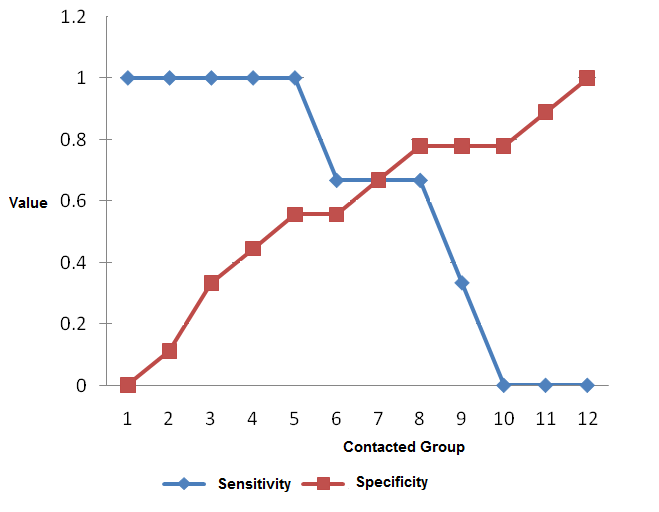 Gambar 1. Contoh tampilan gambar/grafikDiskusi←12pt, boldDitulis untuk membahas hasil penelitian, kesamaan dan perbedaan dengan penelitian lain yang telah dilakukan serta kemungkinan pengembangan dari penelitian yang dilakukan. Diskusi harus mengeksplorasi pentingnya hasil pekerjaan, bukan mengulanginya. Hindari kutipan dan diskusi literatur yang diterbitkan secara luas. Buat diskusi sesuai dengan hasil, tetapi jangan ulangi hasilnya. Seringkali harus dimulai dengan ringkasan singkat dari temuan ilmiah utama (bukan hasil eksperimen).Komponen-komponen berikut harus dibahas dalam diskusi: Bagaimana hasil Anda berhubungan dengan pertanyaan atau tujuan awal yang diuraikan dalam bagian Pendahuluan (apa)? Apakah Anda memberikan interpretasi secara ilmiah untuk setiap hasil atau temuan yang disajikan (mengapa)? Apakah hasil Anda konsisten dengan apa yang dilaporkan penyelidik lain (apa lagi)? Atau ada perbedaan? Ditulis dengan menggunakan Times New Roman, 12pt dengan 2 spasi.Kesimpulan dan Saran ←12pt, boldBerisi kesimpulan yang menjawab tujuan penelitian, dibuat dalam bentuk paragraf, tidak dalam bentuk item list/numbering. Tanpa kesimpulan yang jelas, reviewer dan pembaca akan merasa sulit untuk menilai karya tersebut, dan apakah pantas atau tidak pantas dipublikasikan dalam jurnal. Jangan ulangi abstrak, atau hanya daftar hasil eksperimen. Berikan justifikasi ilmiah yang jelas untuk pekerjaan Anda, dan tunjukkan kemungkinan aplikasi dan perluasan penelitian. Anda juga harus menyarankan eksperimen di masa depan dan / atau menunjukan eksperimen yang sedang berlangsung. Ditulis dengan menggunakan Times New Roman, 12pt dengan 2 spasi.Ucapan Terima KasihBerisi ucapan terima kasih kepada institusi atau individu yang berkontribusi dalam penelitian atau penulisan artikel dalam bentuk bantuan pendanaan penelitian, kerjasama lokasi penelitian, tempat pengukuran hasil penelitian, atau sumbang saran pemikiran ilmiah atas penelitian. ReferensiReferensi dapat berupa artikel ilmiah jurnal nasional atau internasional, buku, peraturan perundang-undangan, proceeding. Dibuat dengan jumlah pustaka 25-30 rujukan, diutamakan rujukan yang terpublikasi 10 tahun terakhir. Referensi harus disiapkan menggunakan gaya Vancouver. Silakan gunakan Aplikasi Manajer Referensi seperti EndNote, Mendeley, Zotero, dll. Sebutkan hanya publikasi ilmiah yang Anda baca dan referensi jurnal saat ini. Tulis enam nama belakang penulis dan inisial nama depan, penulis tetap diikuti oleh "et al (et al)". Nomor referensi harus diberi nomor secara berurutan.Judul surat referensi pertama harus ditulis dengan huruf kapital, huruf kecil sisanya, kecuali nama orang, tempat, dan waktu. Judul tidak boleh digarisbawahi dan dicetak tebal.1. Latif F, Maria IL, Syafar M. Efek samping obat pada kepatuhan terhadap pengobatan antiretroviral di antara orang yang hidup dengan HIV / AIDS. Kesmas: Jurnal Kesehatan Masyarakat Nasional. 2014; 9 (2): 101-6. ← Jurnal2. Abood S. inisiatif peningkatan kualitas di panti jompo: ANA bertindak dalam peran penasehat. American Journal of Nursing [serial di Internet]. Juni 2002 [dikutip 2002 Agustus 12]; 102 (6): [sekitar 3 p.]. Tersedia di: http: //www.nursingworld.org/AJN/2002/june/Wawatch.htm. ← Artikel jurnal di Internet.3. Kelompok Peneliti Program Pencegahan Diabetes. Hipertensi, insulin, dan proinsulin pada peserta dengan toleransi glukosa terganggu. Hipertensi. 2002; 40 (5): 679-86. ← Jurnal Penulis Artikel Organisasi4. Murray PR, Rosenthal KS, Kobayashi GS, Pfaller MA. Mikrobiologi medis. 4th ed. St. Louis: Mosby; 2002. ← Buku5. Rumah Sakit Royal Adelaide; University of Adelaide, Departemen Keperawatan Klinis. Kompendium penelitian keperawatan dan pengembangan praktik, 1999-2000. Adelaide (Australia): Universitas Adelaide; 2001. ← Buku yang ditulis Organisasi dan Penerbit6. Foley KM, Gelband H, editor. Meningkatkan perawatan paliatif untuk kanker [monografi di Internet]. Washington: National Academy Press; 2001 [dikutip 2002 Juli 9]. Tersedia dari: http: // www. nap.edu/books/0309074029/html/.← Buku di Internet7. Rusady MA. Studi eksplorasi diagnosis kelompok nyata (DRG) penyakit abortus di Rumah Sakit Fatmawati tahun 2000 [tesis]. Depok: Fakultas Kesehatan Masyarakat Universitas Indonesia; 2000. ← Tesis8. Canadian Cancer Society [beranda di Internet]. Toronto: Masyarakat; 2006 [diperbarui 2006 12 Mei; dikutip 2006 17 Oktober]. Tersedia di: http://www.cancer.ca/.←WebsiteKutip publikasi ilmiah utama yang menjadi dasar pekerjaan Anda. Kutip hanya item yang sudah Anda baca. Jangan mengembang naskah dengan terlalu banyak referensi. Hindari sitasi diri yang berlebihan. Hindari kutipan publikasi yang berlebihan dari wilayah yang sama. Periksa setiap referensi terhadap sumber asli (nama penulis, volume, masalah, tahun, Nomor DOI). Silakan gunakan Aplikasi Reference Manager seperti EndNote, Mendeley, Zotero, dll. Gunakan artikel lain yang diterbitkan dalam jurnal yang sama dengan model.Semua publikasi yang dikutip dalam teks harus dimasukkan sebagai daftar referensi. Referensi diberi nomor urut saat muncul dalam teks. Nomor referensi ditunjukkan dalam tanda kurung. Harap pastikan bahwa setiap referensi yang dikutip dalam teks juga ada dalam daftar referensi (dan sebaliknya). Setiap referensi yang dikutip dalam abstrak harus diberikan secara lengkap. Hasil yang tidak dipublikasikan dan komunikasi pribadi tidak direkomendasikan dalam daftar referensi, tetapi dapat disebutkan dalam teks. Jika referensi ini dimasukkan dalam daftar referensi, mereka harus mengikuti gaya referensi standar jurnal dan harus memasukkan substitusi dari tanggal publikasi dengan "Hasil yang tidak dipublikasikan" atau "Komunikasi pribadi". Kutipan dari referensi sebagai 'in press' menyiratkan bahwa item tersebut telah diterima untuk dipublikasikan.Minimal, URL lengkap harus diberikan dan tanggal ketika referensi terakhir diakses. Informasi lebih lanjut, jika diketahui (DOI, nama penulis, tanggal, referensi ke sumber publikasi, dll), juga harus diberikan. Referensi web dapat dicantumkan secara terpisah (mis., Setelah daftar referensi) di bawah judul yang berbeda jika diinginkan, atau dapat dimasukkan dalam daftar referensi.Harap pastikan bahwa kata-kata 'masalah ini' ditambahkan ke referensi dalam daftar (dan kutipan dalam teks) untuk artikel lain dalam Edisi Khusus yang sama.Silakan gunakan Aplikasi Manajer Referensi seperti EndNote, Mendeley, Zotero, dll. Rekomendasi untuk referensi adalah:Sertakan SEMUA penulis. et al., untuk banyak penulis tidak dapat diterima.Ketika referensi dalam tubuh teks menggunakan superskrip setelah berhenti penuh (.) (Yaitu: 10 → 10). Jika referensi mencantumkan nama sumber, nomor referensi terletak setelah nama (mis. Abood 2, Latief, et al1)Saat menyiapkan daftar referensi Anda, hal-hal berikut harus dihindari:Referensi tidak dikutip dalam teks.Merujuk secara berlebihan karya Anda sendiri.Kurang referensi pekerjaan orang lain.Ini juga lebih disukai ketika Penulis memberikan nomor DOI dari setiap daftar referensi, tetapi itu adalah opsional untuk Penulis. Daftar referensi harus ditulis secara konsisten karena judul jurnal ditulis dalam format panjang. ObjekFontAlignmentSpace aboveSpace belowJudul12pt boldcentered0pt12ptPenulis(>1 org)12pt centered12pt12ptAlamat12pt italicscentered0pt0ptHeading112pt boldleft12pt3ptHeading212pt boldleft6pt3ptHeading312pt bold italicsleft3pt3ptBody12ptjustified0pt0ptBullet12ptjustified0pt0ptJudul Tabel10ptcentered12pt6ptJudul Gambar10ptcentered3pt6pt